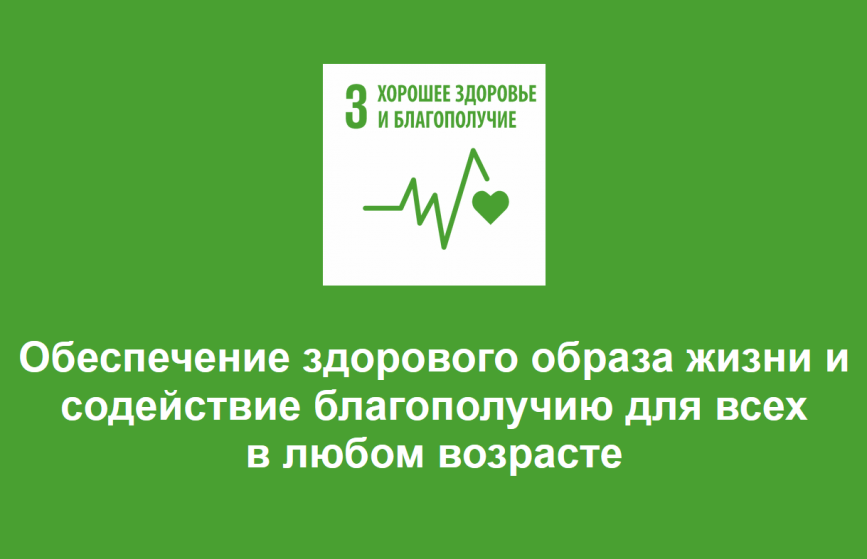 О состоянии неинфекционной заболеваемости населения Кобринского района  и  рисках среды обитания В настоящее время реализуемая в Республике Беларусь Государственная программа «Здоровье народа и демографическая безопасность» на 2016-2020 годы включила целый ряд позиций для достижения качественно нового уровня здоровья нации.Сегодня, как никогда раньше, возрастает важность осознания обществом и специалистами, занимающими ключевые позиции в сохранении здоровья населения, необходимости улучшения качества среды обитания, взвешенного и осторожного подхода к выбору стратегии устранения или снижения угроз здоровью. Для обеспечения здоровья, наряду с решением экономических проблем, требуется оценка его состояния, выделение определяющих его факторов, разработка и реализация программ по преодолению негативного влияния этих факторов на здоровье людей.Состояние здоровья любого региона в целом  можно определить по индексу здоровья - это прямой показатель здоровья, выражаемый удельным весом ни разу не болевших лиц за календарный год.Для проведения эпидемиологического анализа неинфекционной заболеваемости при осуществлении социально-гигиенического мониторинга (далее – СГМ) проведена дифференциация территории Кобринского района: экспериментальным путем участки по градации уровня индекса здоровья разбиты среди сельской территории  (зона обслуживания АВОП) и г. Кобрина (терапевтические участки).	В период 2015-2019годы  нет устойчивой тенденции в росте индекса здоровья населения Кобринского района: в 2019 году регистрируется снижение среднерайонного фонового индекса здоровья (ФИЗ) 24,7% (2018г. - – 25,3%, 2017г. – 21,7%, 2016г. – 22,8%, 2015г. – 23,2%), в т.ч. среди трудоспособного населения - 40,6% (2018г. – 44,2%, 2017г. – 40,9%, 2016г.- 39,4%, 2015г. – 39,3%), что может свидетельствовать о «низком» уровне заботы о своем здоровье. Среди сельской территории минимальные фоновые индексы здоровья, по-прежнему, наблюдаются на Тевельском врачебном участке – 22,2 (2018г.- 21,6) с темпом прироста (далее – Тпр) (-7,4%), Залесской АОП –  23,2 (2018г. - 23,2) с Тпр (- 4,4%). Микроучастки аграрные, трудоспособное население занято выращиванием и переработкой сельхозпродукции. Умеренный фоновый индекс здоровья отмечается среди детского населения – 29,8% (2018г. – 30,6%, 2017г. – 25,4%, 2016г. – 26,1%, 2015г. – 23,2%) с темпом прироста Тпр (6,6%), что свидетельствует об управляемости устойчивым развитием и требует продолжения проведения работы в направлении профилактики заболеваемости, в т.ч. с использованием широкомасштабных мероприятий  и участием родителей, педагогов и СМИ.Демографическая ситуация в Кобринском районе в последние годы имеет тенденцию к естественной убыли и старению населения, особенно в сельской местности.В 2019 году среднегодовая численность населения Кобринского района составила 84.434 (2018г. - 84.835) человек, в т.ч. городского населения – 53526 (2018г. - 53293 человек), сельского 30908 (2018г.– 31542 человек) и отмечается стойкая тенденция к снижению численности населения района. Наиболее чувствительным индикатором изменений качества жизни является уровень смертности – показатель, отражающий характер тенденций заболеваемости. Показатель общей смертности в 2019 году остался на уровне прошлого года – 13,1 (2018 – 13,1) и среднеобластного показателя – 13,1 на 1000 населения. За последние 10 лет в районе наметилась незначительная тенденция к снижению данного показателя с темпом   0,1%, при среднеобластном темпе прироста 0,7%. Показатель младенческой смертности равен 1,9  на 1 тыс. родившихся детей, что ниже предыдущего периода (2018год - 4,1) и ниже среднеобластного – 2,4 ‰. В последние 10 лет отмечается умеренная тенденция к снижению показателя младенческой смертности с темпом снижения (-6,5%). Благодаря профилактической работе службы родовспоможения и «Школ здоровья» УЗ «Кобринская ЦРБ» для молодых родителей в 2019 году более чем в 2 раза снижен показатель младенческой смертности  -  1,9‰  (2018г. – 4,1‰) и перинатальной смертности до 0 при показателе 4,1‰ в 2018 году. Большинство случаев младенческой смертности связаны с врожденными аномалиями развития, отдельными состояниями, возникающими в перинатальном периоде. Организованное в 100,0% случаев психологическое предабортное консультирование  позволило резко снизить показатель перинатальной смертности в Кобринском районе – до 0‰ (в 2018г. – 4,2‰), что ниже областного показателя 2,3‰ (2018г. – 2,8‰). Случаев материнской смерти за анализируемый период не зарегистрировано. Смертность, как основной демографический показатель естественного движения населения, является наиболее существенным и значимым показателем уровня развития общества и прямо или косвенно указывает на благополучие общественного здоровья. Показатель общей смертности взрослого населения в 2019 году в Кобринском районе  находится на уровне 2018 года 13,1 на 1 тыс. человек при среднеобластном показателе 13,1 (среднереспубликанский – 12,8). Смертность среди мужского населения и, особенно в сельской местности Кобринского района, составляет 51,1%. В структуре общей смертности взрослого населения в 2019 году первое ранговое место занимают болезни системы кровообращения – 59,5% (в 2018 году- 58,7%) с темпом прироста 4,8%. Второе место занимают новообразования. Показатель в 2019 году находится на уровне16,3% (2018г. - 14,3%). Третье место – естественный процесс - старость – 10,0% (2018г. - 12,9%).Среди внешних причин несчастные случаи, отравления и травмы составляют 4,2% (2018г. – 5,3%), в т.ч. случайные утопления – 0,5% (2018г. – 0,8%). Показатель общей смертности трудоспособного населения составляет 4,0 на 1 тыс. населения,  остался на уровне  2018 года,  при среднеобластном показателе 9,8 ‰ . Темп  прироста  составил 2,7% , в основном, за счет мужского населения.В 2019 году  30,7% (2018г. – 36,8%)  причин смертности трудоспособного населения Кобринского района занимают болезни системы кровообращения, 27,6% (2018г. – 23,7%) – новообразования, далее, внешние причины – 19,6% (2018г. – 22,1%). Заболеваемость – основной  критерий мониторинга здоровья населения. Для оценки ситуации используется  показатели первичной  и общей заболеваемости. Первичная заболеваемость – показатель, более чутко реагирующий на изменение условий среды.В 2019 году имелась тенденция к повышению устойчивости в росте первичной заболеваемости среди взрослого населения – 813,5 на 1 тыс. населения по сравнению с аналогичным периодом 2018 года (811,3) при среднеобластном показателе –  531,5. Темп прироста составляет 21,0%.В структуре первичной заболеваемости взрослого населения первые три места занимают болезни органов дыхания – 24,7%, болезни костно-мышечной системы – 20,0%, болезни кожи и подкожной клетчатки. У взрослого населения Кобринского района наблюдается рост в 1,2 раза первичной заболеваемости среди болезней кожи и подкожной клетчатки – 63,9 на 1 тыс. населения (2018г. – 53,8), в т.ч. в трудоспособном возрасте – 66,7. Псориаз в структуре заболеваний кожи составляет 3,7%,  крапивница – 2,5%. Показатель первичной заболеваемости глаз и его придаточного аппарата у взрослого населения составляет 44,5 на 1 тыс. населения (2018г. – 37,9), в т.ч. среди трудоспособного населения – 36,3. В структуре болезней глаз миопия составляет 24,7%, катаракта - 12,8%. Миопия – явление прогрессирующее, которое зачастую приводит к патологическим изменениям органа зрения и полной слепоте. Можно предположить, причины лежат в образе жизни взрослого человека и его нагрузке на зрительный аппарат (компьютеры, смартфоны, телевизор и т.д.). Среди сопутствующих факторов  можно выделить  несбалансированное питание, неправильное положение при чтении, работе за компьютером, слабость мышц глазного яблока.Заболеваемость с временной утратой трудоспособности среди работающих в Кобринском районе в 2019 году в случаях нетрудоспособности на 100 работающих осталась на уровне 2018 года, в днях нетрудоспособности незначительно повысилась - на +4,1 дня и составила -  50,9 случая и 561,3 дня нетрудоспособности. Анализ многолетней динамики показателей заболеваемости работающих с временной утратой трудоспособности  (2015 – 2019 годы)  говорит о стабильности ситуации, уровень заболеваемости практически не меняется с 2015 года (2018 год 50,8 случаев, 557,2 дней нетрудоспособности; 2017 год 50,8 случаев, 538,0 дней нетрудоспособности; 2016 год 49,3 случая, 534,5 дней нетрудоспособности; 2015 год – 51,5 случаев, 556,7 дней нетрудоспособности).В структуре заболеваемости среди работающих ведущее место занимают болезни органов дыхания, в т.ч. ОРИ, на второй позиции – болезни костно-мышечной системы, на третьей – травмы и отравления.	В 2019 году наиболее высокие уровни заболеваемости работающих с временной утратой трудоспособности (выше среднерайонного уровня) зарегистрированы среди работающих СООО «ПП Полесье», Филиал ОАО «Моготекс» в г.Кобрине, ПУП «Брестские традиции», ИООО «БЕЛКЕЙЗИНГ», СООО «ДеЕнгТекстиль», ОАО «Кобринский инструментальный завод «СИТОМО», филиал ОАО «Берестейский пекарь» Кобринский хлебозавод, ОАО «Городец-агро», ОАО «Остромичи», ОАО «Стригово», ОАО «Агро-Кобринское», ООО «Кантри Милк». На данных предприятиях промышленности и сельского хозяйства достоверная связь высокого уровня заболеваемости работающих с условиями труда не установлена. 	Однако, в СООО «ПП Полесье», в СООО «ДеЕнгТекстиль», ПУП «Брестские традиции», ИООО «БЕЛКЕЙЗИНГ» на определенных этапах технологического процесса, возможно влияние вредных производственных факторов на условия труда работающих: в СООО «ПП Полесье» - это работа в контакте с вредными химическими веществами: формальдегид, стирол, углерода оксид, толуол, дибутилфталат; вынужденная рабочая поза, напряженный труд. В ПУП «Брестские традиции» и ИООО «БЕЛКЕЙЗИНГ» имеет место работа в неблагоприятных микроклиматических условиях, напряженный труд; в СООО «ДеЕнгТекстиль» - работа в контакте с пылью и шумом; в филиале ОАО «Моготекс» в г.Кобрине - вынужденная рабочая поза, напряженный труд, повышенное напряжение зрения, скученность работающих в пошивочных цехах. 	Таким образом - на вышеуказанных предприятиях, которые имеют наиболее высокие уровни заболеваемости и условия труда работающих, на которые оказывает негативное влияние ряд вредных производственных факторов, можно говорить об имеющихся профессиональных рисках, воздействующих на работающих. 	По результатам контрольно - надзорных мероприятий, проведенных специалистами санитарно – эпидемиологической службы района, приняты меры в соответствии с требованиями санитарно-эпидемиологического законодательства, а также на предприятиях разработаны мероприятия по улучшению условий труда, санитарно-бытового и медицинского обслуживания работающих с целью минимизации воздействия профессиональных рисков на здоровье работающих.	Государственное учреждение «Кобринский зональный центр гигиены и эпидемиологии» осуществляет надзор за объектами с повышенным риском для здоровья населения, на которых проводилось сокращение санитарно - защитной зоны (далее - СЗЗ).	Всего на надзоре 22 объекта с сокращенной СЗЗ, в т.ч. 5 объектов филиала Кобринского УМГ ОАО «Газпромтрансгаз Беларусь», сельскохозяйственный комплекс ООО "БТВ-Агро" – объект в стадии строительства. Надзорными мероприятиями с проведением лабораторных исследований факторов производственной среды, воздействующих на население, проживающее в зоне влияния объектов за истекший период 2020 года охвачены 15 функционирующих объектов. Превышений содержания вредных веществ в атмосферном воздухе на границе СЗЗ и превышений уровня шума не установлено. На всех объектах разработаны программы производственно-лабораторного контроля. Лабораторные исследования проводятся в соответствии с графиком аккредитованными лабораториями в соответствии с заключенными договорами.Вместе с тем, после ввода в эксплуатацию МТК д. Ходыничи ОАО «Радонежское» и МТФ д.Шиповичи ОАО «Батчи» не проведена корректировка программ производственно-лабораторного контроля и соответственно не выполнены лабораторные исследования содержания вредных веществ в атмосферном воздухе на границе СЗЗ в течение 9 месяцев 2020 года.При изучении состояния здоровья детского населения Кобринского района за анализируемый период 2008-2019 гг. значительных колебаний уровней общей заболеваемости и заболеваемости с впервые в жизни установленным диагнозом среди детского населения (0 - 17 лет) не выявлено, динамика общей  заболеваемости и первичной заболеваемости определяется тенденцией к стабилизации процесса. 	В структуре общей и первичной  заболеваемости ведущее место занимают болезни органов дыхания, в т.ч. ОРИ, на второй позиции – болезни глаза и его придаточного аппарата, на третьей – заболевания кожи и подкожной клетчатки.  	В структуре всех заболеваний удельный вес так называемых «школьно обусловленных болезней» составляет около 30 %.	Вызывает озабоченность, что при этом основной удельный вес приходится на заболевания, выявленные ранее и имеющие тенденцию к «хронизации» процесса (сколиоз и нарушение осанки, нарушение зрения, психические расстройства и расстройства поведения, заболевания органов пищеварения, болезни обмена веществ и др.). 	Косвенным фактором подтверждения «хронизации» определенных заболеваний является: тенденция к некоторому росту количества детей, отнесенных к 3 группе здоровья (2010 год – 9,77 %, 2018 год – 16,6 %), высокий уровень детей, отнесенных ко 2 группе здоровья (2010 год – 63,74 %, 2018 год – 56,8 %) среднегодовой уровень – 61,9 %.По – прежнему, отмечаются стабильно высокие уровни показателей нарушения остроты зрения и осанки у детей школьного возраста, на которые в значительной степени влияет состояние внутришкольной среды и организация образовательного процесса. При этом удельный вес заболеваемости среди учащихся в городских учреждениях в 1,5 раза выше заболеваемости среди учащихся в сельских учреждениях.Аналитические данные (2008-2019 г.г.) свидетельствуют о том, что наиболее выраженный рост распространенности функциональных нарушений, хронических заболеваний, отклонений в физическом развитии, частоты острой и обострения хронической патологии у детей происходит в период получения систематического образования. Это связано с изменяющимися в этот период условиями обучения и воспитания, когда интенсивно происходит рост и развитие и непосредственное влияние факторов внутришкольной среды, вклад которых может достигать 27%.Факторами риска, оказывающими влияние на здоровье подрастающего поколения являются: реализация образовательного процесса, в т.ч. обеспечение двигательной активности учащихся, организации питания, обеспечение должных условий для организации образовательного процесса. В учреждениях образования Кобринского района проводится систематическая работа по укреплению материально-технической базы в соответствии с решениями и распоряжениями Брестского областного  исполнительного комитета, решениями Кобринского районного исполнительного комитета и Кобринского районного Совета депутатов, планами мероприятий по реконструкции систем искусственного освещения, по приведению санузлов в должное санитарно-техническое состояние, по проведению капитальных ремонтов.В ходе подготовки учреждений образования к началу учебного 2020/2021 года проведены текущие ремонты (покраска учебных кабинетов, помещений пищеблоков, ремонт крыши, благоустройство территории, ремонт прогулочных веранд, приобретение технологического и холодильного оборудования, замена мебели в обеденных залах и пр.), выполнены в установленные сроки планы мероприятий, решения местных органов власти.Оборудована и функционирует безбарьерная среда в 13 учреждениях.В 42 учреждениях образования обеспечены условия для соблюдения личной гигиены обучающимися (проведен ремонт систем водоснабжения и канализования с заменой сантехоборудования; обеспечен подвод горячей и холодной проточной воды ко всем умывальным раковинам в обеденных залах и санузлах, в мастерских 28 учреждений).В 29 учреждениях проведен ремонт системы освещения (в том числе в 3 учреждениях проведена замена оконных блоков, приобретены солнцезащитные устройства для помещений групповых и учебных кабинетов в 4 учреждениях образования). 	Для обеспечения оптимальных условий обучения детей, профилактики утомляемости, профилактики нарушения осанки в 15 учреждениях образования приобретена детская и ученическая мебель, в т.ч. парты с наклонной поверхностью. 	Улучшены условия для занятий обучающихся физкультурой и спортом - оборудован спортивный зал в ГУО «Залесская средняя  школа»; проведен ремонт (реконструкция) системы освещения в 4-х учреждениях (ГУО «Дивинская средняя школа», ГУО «Минянская средняя школа», ГУО «Запрудская базовая школа», ГУО «Бельская базовая школа»), оборудованы внутренние санузлы и душевые – в 2-х учреждениях (ГУО «Бельская базовая школа», ГУО «Леликовская средняя школа»).	Взаимодействие всех заинтересованных ведомств по решению вопросов организации качественного и сбалансированного питания детей в учреждениях образования позволило укрепить материально-техническую базу пищеблоков учреждений образования.В 38 учреждениях проведен ремонт помещений пищеблоков и обеденных залов, в т.ч. по 3 объектам с элементами реконструкции (ГУО «Дивинский ясли-сад», ГУСО «Специальный детский сад № 1 г. Кобрина», ГУО «Средняя школа № 2 г. Кобрина»); проведена замена мебели в обеденном зале ГУО «Гимназия г. Кобрина», приобретено и заменено торгово-технологическое и холодильное оборудование в 45 учреждениях.В учреждениях образования, оздоровительных учреждениях осуществляется постоянный контроль выполнения натуральных норм питания, в том числе по употреблению соли, сахара, свежих овощей и фруктов. В 2018-2020 годах факты не выполнения натуральных норм питания, в том числе по употреблению свежих овощей и фруктов, не выявлялись.Значительную роль в укреплении здоровья детей играет летнее оздоровление. В оздоровительный сезон 2020 в Кобринском районе функционировали 39 оздоровительных учреждений (2 стационарных оздоровительных лагеря, 1 палаточный лагерь с круглосуточным пребыванием детей, 36 оздоровительных учреждения с дневным пребыванием на базе дошкольных и школьных учреждений, спортивных учреждений). Всего оздоровлено 2 504 ребенка, эффективность оздоровления остается на достаточно высоком уровне и составляет 97,0 %.В Кобринском районе с 2018 года осуществляется реализация профилактического проекта «Школа – территория здоровья» на базе 19 учреждений образования, в которых проводится значительная работа по формированию у учащихся навыков здорового образа жизни, охвату законных представителей обучающихся и педагогических работников гигиеническим обучением и воспитанием, организации здоровьесберегающих мероприятий, нацеленных на улучшение здоровья, благополучия и развития социального потенциала учащихся (данная работа проводится совместно усилиями педагогов, медицинских работников). Несмотря на проводимую работу по созданию и укреплению здоровьесберегающей среды для детей  и учащихся в организованных коллективах, актуальными остаются вопросы необходимости проведения ремонтов, улучшения материально-технической оснащенности учреждений образования, дошкольных учреждений  района: проведения ремонтов в 18 учреждениях, в т.ч. пищеблоков (ГУО «Ясли-сад № 9 г. Кобрина», ГУО «Ясли-сад № 13 г. Кобрина», ГУО «Ясли-сад № 13 г. Кобрина», ГУО «Ясли-сад № 19 г.Кобрина» (ремонт помещений групповых, прачечной, замена оконных блоков), ГУО «Ясли-сад № 20 г.Кобрина» (ремонт помещений бассейна); ГУСО «Специальный детский сад № 1 г. Кобрина» (ремонт помещений прачечной), ГУО «Залесский ясли-сад»,  ГУО «Патриковские  ясли-сад» (ремонт асфальтного покрытия пешеходных дорожек); ГУО «Средняя школа № 3 г. Кобрина» (необходимо проведение ремонта моечной кухонной посуды на пищеблоке и ремонт принудительной вентсистемы);  ГУО «Средняя школа № 9 г. Кобрина» (не завершены работы по ремонту фасада, замене оконных блоков),  ГУО «Именинская средняя школа» (ремонт полов в учебных кабинетах, ремонт (реконструкция) системы освещения в спортзале, оборудование раздевалки при спортзале для мальчиков); ГУО «Новоселковская средняя школа» (восстановление душевых и санузлов при спортзале, оборудование раздевалок); ГУО «Леликовская  средняя школа» (ремонт (реконструкция) системы освещения в спортзале), ГУО «Батчинская  средняя школа» (ремонт пищеблока); УО «Кобринский ГПЛСО» (проведение ремонта спортзала, раздевалок, душевых и  внутренних санузлов при спортзале);  УО «Кобринский ГПК» (проведение ремонта спортзала, мастерских); ГУО «Кобринский РЦДТ» (ремонт помещений и коридора); ГУО «Кобринский ЦКРиО» (ремонт помещений раздаточной);проведения ремонта учебных кабинетов с обеспечением отделки стен учебных кабинетов материалами, обеспечивающими возможность проведения влажной обработки и дезинфекции, оборудования оконных блоков в групповых и учебных кабинетах регулируемыми солнцезащитными устройствами;	обеспечения условий для соблюдения детьми личной гигиены в мастерских - наличие подвода горячей проточной воды к умывальным раковинам в 4 учреждения (ГУО «Средняя школа № 3 г. Кобрина», ГУО «Леликовская средняя школа»,  ГУО «Городецкий детский сад-средняя школа», ГУО «Хабовичский УПК-ясли-сад-средняя школа»);	замены пришедшей в негодность (изношенной) мебели, оборудования учебных кабинетов для учащихся 5-11 классов разновозрастной мебелью в 4-х учреждениях общего среднего образования (ГУО «Средняя школа № 9 г.Кобрина», ГУО «Детский сад-средняя школа № 4 г.Кобрина», ГУО «Песковская средняя школа»,  ГУО «Городецкий детский сад-средняя школа»);приобретения посудомоечной машины в ГУО «Средняя школа № 7 г. Кобрина» для организации эффективной работы по мытью столовой посуды.Проведенная комплексная оценка образовательной среды, с анализом состояния неинфекционной заболеваемости и определением факторов риска здоровья учащихся подтвердила необходимость  проведения долгосрочных мероприятий по предупреждению и устранению воздействия неблагоприятных факторов среды обитания и принятия управленческих решений, проведению дальнейшей работы по выполнению планов и программ в части укрепления материально-технической базы. С учетом полученных результатов анализа заболеваемости населения района и в рамках профилактической работы за истекший период 2019 года медицинскими работниками усилена информационно – образовательная работа по вопросам здорового образа жизни, негативного влияния на здоровье потребления алкоголя, табака, наркотиков: проведена 161 лекция в аудитории, подготовлено 5 статей, прочитано 3 радиолекции, размещено на сайтах 5 информаций, 2122 видеопробега соцрекламы. Среди подрастающего поколения района в рамках акции «Мой выбор – жить с позитивом!» по вопросам профилактики пьянства проведено 9 мероприятий, которыми охвачены 100% учащихся 10-17 лет.В рамках реализации данной цели специалистами санитарно – эпидемиологической службы Кобринского района проводится контроль соблюдения санитарно – эпидемиологического законодательства состояния  коммунальных и ведомственных объектов водоснабжения  Кобринского района, обеспечения банного обслуживания населения.В Кобринском районе 99,8% городского населения и 65,1% сельского населения потребляют воду из централизованных систем водоснабжения. Обеспеченность централизованным водоснабжением агрогородков составляет 80,2%.  Мероприятиями технического характера охвачено в сентябре 2020 года охвачено 15 субъектов хозяйствования  (14 хозяйств, 1- КУПП «Кобринрайводоканал»), 89 хозяйственно-питьевых водопроводов (18 хозяйственно-питьевых коммунальных водопроводов, 71 хозяйственно-питьевой ведомственный водопровод), на всех субъектах хозяйствования выявлены нарушения санитарно-эпидемиологического законодательства.В ходе проведенных мероприятий технического характера в 2020 году за питьевым водоснабжением выявлялись типичные  нарушения: в части содержания зон санитарной охраны артскважин и водонапорных башен в ОАО «Городец-Агро», ОАО «Батчи», ОАО «Стригово», ОАО «Агро-Кобринское», ОАО «Новоселковский», ОАО «Киселевцы», ОАО «Любань», КСУП «Племенной завод «Дружба», ОАО «Кобринская птицефабрика» (содержание территории, ремонт ограждения первой охранной зоны артскважин и водонапорных башен, покраска башен);   в части окраски металлических конструкций павильона артскважин (КУПП «Кобринрайводоканал», ОАО «Батчи», ОАО «Городец-Агро», ОАО «Киселевцы», ОАО «Новоселковский», ОАО «Агро-Кобринское», ОАО «Кобринская птицефабрика», КСУП «Племенной завод «Дружба»);в части содержания смотровых колодцев, отсутствия их защиты от атмосферных осадков (ОАО «Батчи», ОАО «Агро-Кобринское», ОАО «Новоселковский», ОАО «Стригово»); в части закрытия люков павильонов артскважин на замок (ОАО «Батчи», ОАО «Новоселковский», ОАО «Стригово»);в части отсутствия кранов на емкостях водонапорных башен (ОАО «Агро-Кобринское», ОАО «Батчи», ОАО «Новоселковский», ОАО «Любань», КСУП «Племенной завод «Дружба», ОАО «Стригово», ОАО «Киселевцы»); в части не предоставления справок о состоянии здоровья работников с отметкой о прохождении гигиенического обучения (ОАО «Агро-Кобринское», КСУП «Племенной завод «Дружба», ОАО «Новоселковский», ОАО «Городец-Агро», ОАО «Торфобрикетный завод «Гатча-Осовский»);в части невыполнения программы производственно-лабораторного контроля (ОАО «Городец-Агро», ОАО «Новоселковский», КСУП «Племенной завод «Дружба», СПК «Восходящая заря»);в части не предоставления необходимой документации по водоснабжению (ОАО «Городец-Агро», ОАО «Новоселковский», КСУП «Племенной завод «Дружба», ОАО «Торфобрикетный завод «Гатча-Осовский»).По всем субъектам хозяйствования, у которых выявлены нарушения требований санитарно-эпидемиологического законодательства  субъектам хозяйствования выдано 15 предписаний об устранении нарушений. Население Кобринского района обеспечено безопасной питьевой водой в эпидемиологическом отношении, качественной питьевой водой  (по содержанию железа) население в полной мере не обеспечено.В ходе надзорных мероприятий 2020 года из ведомственных водопроводов выявлено 2 пробы воды (1,5%) (ОАО «Батчи», д. Литвинки), не соответствующие ТНПА по микробиологическим показателям, из разводящей сети ведомственных водопроводов по санитарно-химическим показателям выявлено 54,3%, проб, не соответствующих гигиеническим нормативам, в том числе по содержанию железа (40,6%).По результатам лабораторных исследований воды из разводящей сети коммунальных водопроводов в 2020 году по санитарно-химическим показателям, выявлено 30,7% проб, не соответствующих гигиеническим нормативам, в том числе по содержанию железа (30,0%), что может быть связано с  изношенностью водопроводных сетей и несвоевременной их заменой, с не эффективным проведением  работ по профилактическим промывкам водопроводных сетей. Следует отметить, что по сравнению с 2019 годом снижение удельного веса нестандартных показателей питьевой воды отмечается только по уровню железа в коммунальных ХПВ, в остальных случаях, в процентном соотношении, количество проб питьевой воды с выявляемыми нарушениями значительно возросло по сравнению предыдущим годом.  На балансе КУПП «Кобринрайводоканал» находится 18 станций обезжелезивания. За период 2019-истекший период 2020 года построено 7 станций обезжелезивания в агрогородках Батчи, Лука, Новоселки и Повитье, д. Грушево, д. Андроново, д.Болота. После строительства станций обезжелезивания достигнуто существенное снижение содержания железа в питьевой воде, однако до нормируемого значения данный показатель не доведен. На выходе со станций обезжелезивания при проведении лабораторных иследований выявлено 33,3% проб, не соответствующих ТНПА по содержанию железа (станции обезжелезивания аг. Киселевцы, аг. Новоселки, аг. Оса, д. Жуховцы, д. Грушево, аг. Городец), данные факты могут свидетельствовать о том, что станции обезжелезивания функционируют не эффективно. По результатам выявленных несоответствий качества воды подаваемой населению, в адрес КУПП «Кобринрайводоканал» выдано предписание об устранении нарушений, где предложено установить и устранить причину ухудшения качества воды, обеспечить соответствие качества подаваемой населению питьевой воды требованиям нормативным показателям. По выявленным нарушениям требований санитарно-эпидемиологического законодательства привлечено к административной ответственности 7 ответственных лиц. По результатам анализа выполнения субъектами хозяйствования производственного лабораторного контроля (далее – ПЛК) подаваемой населению питьевой воды, за 2019-истекший период 2020 года установлено, что ПЛК не осуществлялся субъектами хозяйствования: ОАО «Новоселковский», ОАО «Батчи», ДСУП «Сельхоз-Повитье», ОАО «Остромичи», СПК «Восходящая заря», ОАО «Любань», ОАО «Городец-Агро»,ОАО «Племенной завод «Дружба», ОАО «БиссолоГабриэле».Проблемным вопросом обеспечения сельского населения района качественной питьевой водой остаётся повышенное содержание железа в источниках централизованного водоснабжения, где отсутствуют станции обезжелезивания (содержание железа превышает 1,0 мг/дм3, а в некоторых источниках доходит до 10 мг/дм3, при норме не более 0,3 мг/дм3.В целях дальнейшего развития в агрогородках централизованного водоснабжения с питьевой водой нормативного качества необходимо обеспечить выполнение  областного комплекса мероприятий по обеспечению населения качественной питьевой водой до 2025 года в Кобринском районе по строительству станций обезжелезивания.В сельской местности 59,6% населения потребляет воду из децентрализованных источников водоснабжения (шахтных колодцев) с повышенным содержанием нитратов. Основной причиной превышения содержания нитратов в воде является неудовлетворительное санитарно-техническое состояние колодцев и не всегда их правильная эксплуатация. В ходе проведенного мониторинга систем водоотведения  (очистных сооружений), расположенных на территории Кобринского района, установлено отсутствие ограждений территорий всех очистных сооружений, необходим ремонт здания канализационно-насосной станции в пос.Ореховский, отсутствуют крышки на канализационных колодцах очистных пос.Ореховский, аг.Дивин.Актуальными остаются вопросы:обеспечения поэтапной замены изношенных водопроводных труб, проведение регулярных профилактических промывок водопроводных сетей с соблюдением графиков профилактических промывок водопроводных сетей (с лабораторным контролем);продолжить строительство станций обезжелезивания в соответствии с региональным областным комплексом мероприятий до 2025 года в населенных пунктах, в которых содержание железа в питьевой воде составляет 3ПДК и более (более 0,9 мг/дм3);проведения мероприятий по обеспечению эффективной работы станций обезжелезивания, применение современной очистки;необходимости приведения в надлежащее санитарно-техническое состояние ведомственных водопроводных сооружений, обеспечивающих подачу воды населению сельскохозяйственных организаций Кобринского района;        приведения объектов водоотведения в надлежащее санитарно- техническое состояние.           подключения сельских населенных пунктов к системе водоснабжения других населенных пунктов с водой нормативного качества.    В текущем году специалистами санитарно – эпидемиологической службы проведен мониторинг соблюдения санитарно – эпидемиологического законодательства при оказании банных услуг. Средний процент посещаемости бань  в сельской местности составляет 47%, в городе – 70%. В сельской местности бани работают только  в выходные дни. Доставка населения, проживающего в сельских населенных пунктах, где отсутствуют бани в близлежащие бани централизовано не организована, осуществляется собственным транспортом населения.  В ходе проведения мониторинга бань в 2020 году выявлены нарушения требований санитарно-эпидемиологического законодательства  на 14 объектах (банях) из 21 функционирующей  (66,6%). По результатам мониторинга в адрес субъектов хозяйствования выдано 14 предписаний об устранении нарушений, предписания выполнены. Решение Президиума Кобринского районного Совета депутатов от 22.10.2019 года №85 выполнено в части технического и санитарного состояния функционирующих бань.С учетом полученных результатов анализа заболеваемости населения района и в рамках профилактической работы за истекший период 2019 года медицинскими работниками усилена информационно – образовательная работа по вопросам здорового образа жизни, негативного влияния на здоровье потребления алкоголя, табака, наркотиков: проведена 161 лекция в аудитории, подготовлено 5 статей, прочитано 3 радиолекции, размещено на сайтах 5 информаций, 2122 видеопробега соцрекламы. Среди подрастающего поколения района в рамках акции «Мой выбор – жить с позитивом!» по вопросам профилактики пьянства проведено 9 мероприятий, которыми охвачены 100% учащихся 10-17 лет.Для оценки поведенческих факторов было проведено анкетирование в рамках проекта «Кобринский район – территория здоровья» на 2019-2024 гг., в котором приняло участие 899 (1,05%) населения Кобринского района, в т.ч. трудоспособное население, учащиеся города и посетители участковых врачей. Анализ проведен в целях изучения мнения населения Кобринского района к предполагаемым факторам риска неинфекционной заболеваемости (НИЗ), зарегистрированной на административной территории в 2019 году. В ходе анализа выявлено, что население Кобринского района, участвующее в анкетировании, в 1,27% случаев часто употребляет алкоголь, в 7,6% случаев «курит постоянно». Ведущими причинами возникновения желания бросить курить в 37% случаев кобринчане считают «осведомленность об опасности курения для здоровья», в 15% случаев - негативная реакция ближнего окружения, в 7%  случаев – «влияние информации о вреде курения» и в 3% - «ограничение мест для курения».В регионе отмечается управляемая ситуация по инфекционным и паразитарным болезням, не допущена вспышечная заболеваемость, в том числе в организованных детских коллективах. Проведенная работа по реализации Национального календаря профилактических прививок позволила достигнуть оптимальных показателей охвата практически по всем прививкам декретированных групп населения и обеспечить благополучную эпидемиологическую ситуацию по вакциноуправляемым инфекциям. Однако в анализируемом периоде отмечается повышенный относительный эпидемиологический риск заболеваний системы кровообращения, новообразований, психическими расстройствами, костно-мышечной системы, мочеполовой системы, где зарегистрированы высокие показатели заболеваемости, инвалидности и смертности населения. Неблагополучная ситуация складывается по первичной заболеваемости взрослого населения по болезням органов дыхания, костно-мышечной системы, кожи и подкожной клетчатки и некоторым последствиям воздействия внешних причин. Смертность населения трудоспособного возраста имеет темп прироста (2,7%) и в основном, за счет мужского населения, начиная с 2016 года.  Лидирующие позиции в причинах смертности трудоспособного населения занимают болезни системы кровообращения, внешние причины (случайные отравления алкоголем, самоубийства, утопления), онкологические заболевания.  В анализируемый период в Кобринском районе ситуация по предотвращению загрязнения атмосферного воздуха, неблагоприятному влиянию физических факторов, обеспечению доброкачественной питьевой водой городского населения, организации плановой регулярной санитарной очистки характеризуется как положительная. Доказательно установить факторы риска, влияющие на здоровье населения, не представилось возможным. Работа в данном направлении будет продолжена.Самые эффективные меры снижения уровня НИЗ заключаются в предупреждении их развития, а именно, - воздействие на популяционном и индивидуальном уровне на поведенческие факторы риска НИЗ: курение, употребление алкоголя, чрезмерное употребление соли, низкая физическая активность, избыточная масса тела, нездоровое питание.В порядке реализации показателя 3.9.2 «Смертность от отсутствия безопасной воды, безопасной санитарии и гигиены (от отсутствия безопасных услуг в области водоснабжения, санитарии и гигиены (ВССГ) для всех)» население Кобринского района обеспечено питьевой водой гарантированного качества путем проведения комплекса мероприятий Госпрограммы «Чистая вода». В порядке выполнения Целей устойчивого развития (ЦУР) в 2019 году обеспечена реализация профилактических мероприятий с учетом дифференцированного подхода, целевой аудитории и сложившейся ситуации (экологической, демографической, показателей заболеваемости), позволившие направить работу на профилактику основных факторов риска неинфекционных заболеваний населения: потребление алкоголя, курение, гиподинамию, нездоровое питание и стабилизировать демографическую безопасность населения Кобринского района.Зав. отделением общественного здоровьяКобринского зонального  ЦГиЭ                                                    В.М. Еремина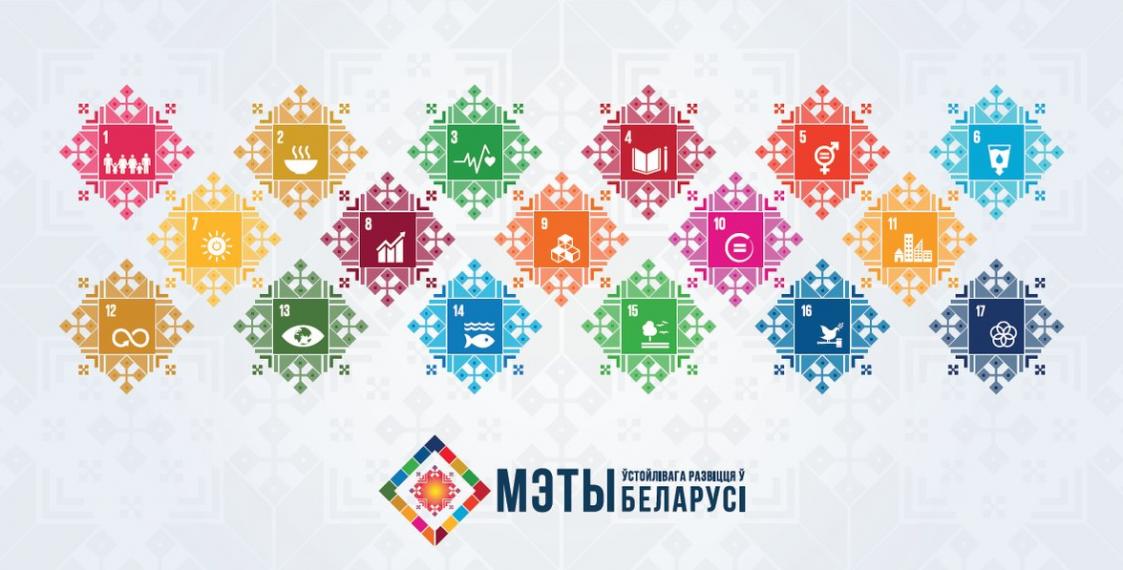 